 n.  09A22 – del  27/ 01 /2022Alle Società di Artistico F.V.G.									Al Presidente Reg. F.I.S.R. 								Ai Delegati Territoriali di Go / Pn / Ts / Ud								Al C.U.G. –  F.V.G.			      					Al G.T.S.  –  F.V.G. Oggetto:  GARA TEST REGIONALE 2022 –  4° FASE - PROGRAMMA GARA Con la presente si trasmette in allegato il programma dettagliato GARA TEST REGIONALE 2022 – 4° FASE  che si svolgerà DOMENICA  6 FEBBRAIO 2022.Come da comunicato inviato dal Presidente del Comitato Regionale F.I.S.R. le condizioni per la partecipazione alla gara saranno le seguenti: 
A) L'ingresso al palazzetto per la partecipazione e/o accompagnamento in gara sarà consentito alle seguenti condizioni:
     1) per TUTTI GLI OVER 12 ANNI ( atleti) ingresso consentito con GREEN PASS RAFFORZATO (cioè GP da vaccino o guarigione)

     2) per gli ATLETI FINO A 12 ANNI NON COMPIUTI e Tecnici  ingresso consentito con GREEN PASS RAFFORZATO (per chi ha già effettuato il vaccino o è risultato guarito da Covid-19) o, in alternativa, con GREEN PASS DI BASE (da tampone)
        ATT.NE: NON VERRANNO FATTI ACCEDERE ALLA GARA GLI ATLETI che non saranno in possesso di GP Rafforzato o tampone!!!

 B) Gli atleti dovranno arrivare alla gara già preparati ( vestiti e pettinati ). Potranno indossare per la gara (a loro scelta) il body di gara, il body di società o altro abbigliamento tecnico-sportivo.
 Agli atleti verrà assegnata una postazione per cambio scarpe/pattini;
 
C) Gli ingressi saranno scaglionati e verranno fornite le debite informazioni organizzative con il comunicato dell’ Ordine di Entrata in pista 
 D)La gara si svolgerà SENZA LA PRESENZA DI PUBBLICO
E) Non si svolgeranno le premiazioni e le classifiche verranno pubblicate a fine giornata sul sito della Fisr nazionale.
 Si ringrazia per la cortese attenzione e si porgono i più distinti saluti.Consigliere Supplente Artistico F.I.S.R. FVG                                                                 Consigliere Reg. Artistico F.I.S.R. FVG                                                                                         Angelo Damiani                                                                                                                 Paola Zanuttini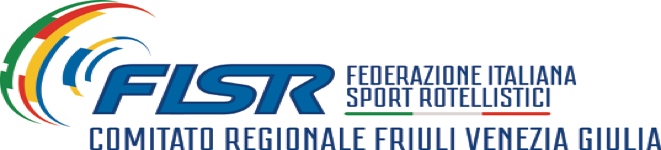 PROGRAMMA MANIFESTAZIONEGli orari di ritrovo ed inizio gara saranno diversificati per ogni categoria e saranno comunicati con il comunicato dell’ORDINE DI ENTRATA IN PISTASCHEDA TECNICA IMPIANTO SPORTIVO:COMUNICAZIONI:Il Settore Artistico: Zanuttini P. / Damiani A.GARA TEST REGIONALI 2022 – 4° FASE – ELENCO ISCRITTIPROGRAMMAN°4MONFALCONE (GO) TIPO MANIFESTAZIONE:GARA TEST REGIONALE 2022 – 4°faseGARA TEST REGIONALE 2022 – 4°faseGARA TEST REGIONALE 2022 – 4°faseGARA TEST REGIONALE 2022 – 4°faseDATA6022022SOCIETA’ ORGANIZZATRICE:167A.R. FINCANTIERI1° Ritrovo oreInizio garaDomenica pomeriggio14.0014.30SpecialitàTipo garan°atMFCategoriaSolo dance internazionaleDanza libera1414CadettiSolo dance internazionaleDanza libera13112JeunesseSolo dance internazionaleStyle Dance1019JuniorSolo dance internazionaleStyle Dance1138SeniorIMPIANTO INDIRIZZO:Impianto -  Monfalcone (GO) – Via Cosulich n. 38Fondo e misure:Cemento quarzato20X40Ruote consigliate:95/92Responsabile:Simoncini Salvatore3287616840Estrazione ordine entrata in pista:Martedi 1 febbraio 2022Depennamenti (entro e non oltre):Lunedi 31 gennaio 2022Comunicazione via mail:artistico@fisrfvg.it  ;  willymerlato@alice.itInvio musiche:Martedì 1 Febbraio 2022Mail invio musiche:staff@pattinaggiofincantieri.it
Formato:MP3N°CAT.ATLETA (Cognome / Nome)GMANNOTESSERACODSOCIETA'1CADFLOREANCIG AURORA2672008446843162ASD PATTINAGGIO UDINESE2CAD FUMOLO CAMILLA17120084315492037ASD PATTIN. ARTISTICO SANGIORGINO3CAD FRATTOLIN VALENTINA1522007445591171A.S.D. PATTIN. ARTISTICO PORDENONE4CAD CIAN DA ROSSO CHIARA14320084415223189A.S.D. ROLLER-SKATE MANZANO5CAD MAESTRA EMMA 1162007444827721ASD PATTINAGGIO ARTISTICO SAN VITO 6CAD DAVINI EMMA3082008492491992A.S.D. GRADISCA SKATING7CAD PUISSA MARY1282008433229698ASD SKATING CLUB GIONI8CAD POZZATO GINEVRA2092007433212180POLISPORTIVA OPICINA9CAD ANTONUTTI ARIANNA131020084219283189A.S.D. ROLLER-SKATE MANZANO10CAD BUZZI ELISA271120074401823281PATTINAGGIO ARTISTICO AZZANESE11CAD ZORAT NORA862007435678809A.S.D. PATTINAGGIO FIUMICELLO12CAD PANTAROTTO ALESSIA9112007425513653A.S.D. CORNO PATTINAGGIO13CAD ROMANUT RACHELE1672008426849653A.S.D. CORNO PATTINAGGIO14CAD SORRENTINO ELISA692007428924167A.R.FINCANTIERI MONFALCONE1JEU BABUIN EMANUELE9520064360733281PATTINAGGIO ARTISTICO AZZANESE1JEUNOIA BEATRICE2682006418950162ASD PATTINAGGIO UDINESE2JEU REBEK BEATRICE1222006422169934ASD PATTINAGGIO TRIESTINO3JEU DANELON ANNA1422006510302171A.S.D. PATTIN. ARTISTICO PORDENONE4JEU MUCCIO CRASSO BEATRICE2732006422167180POLISPORTIVA OPICINA5JEU PALUMBO LISA2442006431647934ASD PATTINAGGIO TRIESTINO6JEU FANTIN AURORA3520064401923281PATTINAGGIO ARTISTICO AZZANESE7JEU MASCOLO MELISSA2720064219303189A.S.D. ROLLER-SKATE MANZANO8JEU FORNASIERO VERONICA25820064376412037ASD PATTIN. ARTISTICO SANGIORGINO9JEU GIACOBBI ROSA292006425620809A.S.D. PATTINAGGIO FIUMICELLO10JEU MARCOLINI VANESSA112006418981809A.S.D. PATTINAGGIO FIUMICELLO11JEU PELLIS SOFIA2582006425617809A.S.D. PATTINAGGIO FIUMICELLO12JEU SURIAN MARGHERITA1222006431649181PATTINAGGIO ARTISTICO JOLLY TRIESTE 1JUN ALTIERI DE GRASSI GHERARDO482004414908167A.R.FINCANTIERI MONFALCONE1JUN BENVENUTO GAIA1832005444830721ASD PATTINAGGIO ARTISTICO SAN VITO 2JUN DELLA MEA GIULIA442005421817180POLISPORTIVA OPICINA3JUN CIAN DA ROSSO SOFIA28720054189263189A.S.D. ROLLER-SKATE MANZANO4JUN TURINA MICHELA30112005433227180POLISPORTIVA OPICINA5JUN TREVISAN GIORGIA271220044116693281PATTINAGGIO ARTISTICO AZZANESE6JUN PALERMO RACHELE24 6 2005418984809A.S.D. PATTINAGGIO FIUMICELLO7JUN RUSSIAN VALENTINA28102004412749653A.S.D. CORNO PATTINAGGIO8JUN ANDREUZZI LAURA1212004412471167A.R.FINCANTIERI MONFALCONE9JUN PELCO FRANCESCA3072004415734167A.R.FINCANTIERI MONFALCONE1SEN COMIN FEDERICO4111997374350721ASD PATTIN. ARTISTICO SAN VITO 2SEN GRASSI GIACOMO4 12 2000387185809A.S.D. PATTINAGGIO FIUMICELLO3SEN LIBANORE JACOPO 2722003407601167A.R. FINCANTIERI MONFALCONE1SEN MARZOTTO VITTORIA2152003408374171 A.S.D. PATTIN. ARTISTICO PORDENONE2SEN BUSSANI SARA21122003431270992A.S.D. GRADISCA SKATING3SEN CODARIN FRANCESCA 2006 2003 406792809A.S.D. PATTINAGGIO FIUMICELLO4SEN GOBBO VANESSA 2509 2003 406790809A.S.D. PATTINAGGIO FIUMICELLO5SEN BON ALESSIA1112002409071653A.S.D. CORNO PATTINAGGIO6SEN CATERINA PLANINE18  42003 407362 181PATTINAGGIO ARTISTICO JOLLY TRIESTE 7SEN CODRA MARTINA1932001394890167A.R.FINCANTIERI MONFALCONE8SEN DE LUCA CHIARA2912003404865167A.R.FINCANTIERI MONFALCONE